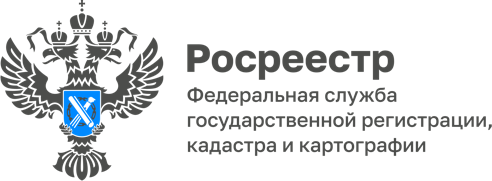 07.06.2022Пресс-служба УправленияРосреестра по Приморскому краю+7 (423) 245-49-23, доб. 1085
25press_rosreestr@mail.ru690091, Владивосток, ул. Посьетская, д. 48Зарегистрированы государственные права на новый детский сад в ЧугуевкеПриморский Росреестр зарегистрировал государственные права в отношении детского сада в с. Чугуевка, а также технические сооружения, предназначенные для его обслуживания: тепловые, канализационные и водопроводные сети.Детский сад на 120 мест общей площадью более 3 700 кв.м. расположится на улице Школьной. Это современное двухэтажное здание, в наружной отделке которого используются навесные вентилируемые фасады из белого и голубого керамогранита. Совсем скоро детский сад примет юных чугуевцев, в том числе – совсем маленьких: среди шести групп две будут ясельными – для малышей до полутора лет. Здесь не только предусмотрены удобные групповые и спальные комнаты, но и плавательный бассейн - комплекс площадью 83 квадратных метра, а также залы для музыкальных и физкультурных занятий.  «Мы знаем, что этот детский сад в Чугуевке очень важен для ликвидации очереди, особенно, среди детей от 1,5 до трех лет, и что открытие ясельной группы планируется тут впервые за много лет, -- говорит заместитель руководителя Управления Росреестра по Приморскому краю Наталья Балыш. – Все ждут начала работы нового дошкольного учреждения – и ребята, и их родители, поэтому мы сделали всё, чтобы регистрационные действия были проведены немедленно -  в день подачи заявки».Действительно, на все необходимые процедуры сотрудникам Арсеньевского межмуниципального отдела понадобилось всего несколько часов.«Открытие детского сада будет долгожданным событием для молодых семей, -- говорит глава Администрации Чугуевского муниципального округа Роман Деменёв. – Поэтому хочется поблагодарить сотрудников Приморского Росреестра за максимально оперативную правовую экспертизу документов и всестороннее содействие».О РосреестреФедеральная служба государственной регистрации, кадастра и картографии (Росреестр) является федеральным органом исполнительной власти, осуществляющим функции по государственной регистрации прав на недвижимое имущество и сделок с ним, по оказанию государственных услуг в сфере ведения государственного кадастра недвижимости, проведению государственного кадастрового учета недвижимого имущества, землеустройства, государственного мониторинга земель, навигационного обеспечения транспортного комплекса, а также функции по государственной кадастровой оценке, федеральному государственному надзору в области геодезии и картографии, государственному земельному надзору, надзору за деятельностью саморегулируемых организаций оценщиков, контролю деятельности саморегулируемых организаций арбитражных управляющих. Подведомственными учреждениями Росреестра являются ФГБУ «ФКП Росреестра» и ФГБУ «Центр геодезии, картографии и ИПД». В ведении Росреестра находится АО «Ростехинвентаризация – Федеральное БТИ.